«Alpha Outdoor»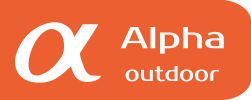 info@a-outdoor.ruwww.a-outdoor.ru(812) 309-76-19Тип кузоваМетод изготовлениянаклейкиСтоимость в рублях за 1 м2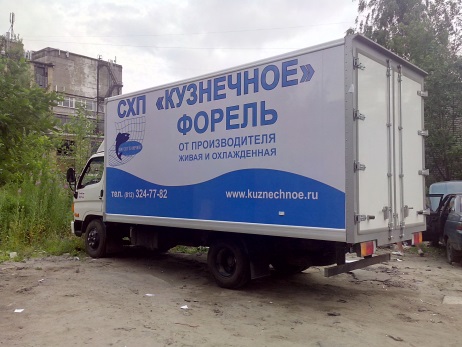 Широкоформатная печать 720 dpi с ламинациейНанесение на ровную поверхность(Кузов)От 1000 рублей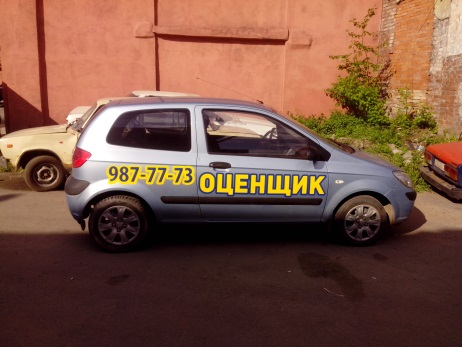 Плоттерная резка из цветных пленокНанесение на ровную поверхность(Кузов)От 1100 рублей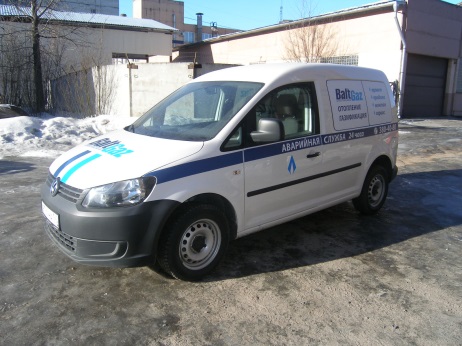 Широкоформатная печать 720 dpi с ламинацией(Кузов)Широкоформатная печать 720 dpi на перфорированной пленке(Окна)Широкоформатная печать с резкой по контуруОт 1100 рублейОт 1050 рублейОт 1450 рублей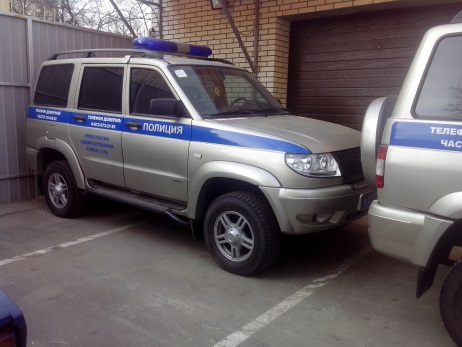 Плоттерная резка из светоотражающих пленокОт 1030 рублей